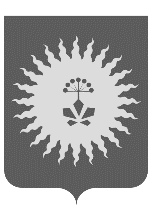 АДМИНИСТРАЦИЯАНУЧИНСКОГО МУНИЦИПАЛЬНОГО ОКРУГА
ПРИМОРСКОГО КРАЯ
П О С Т А Н О В Л Е Н И Е15.12.2021 г                                  с. Анучино                            №   1024Об утверждении Программы профилактики нарушений обязательных требований в сфере муниципального земельного контроля на территории Анучинского муниципального округа» на  2022 год  и плановый период 2023-2024гг.В соответствии  с Земельным кодексом РФ, со статьей 8.2 Федерального закона от 26 декабря 2008 года № 294-ФЗ «О защите прав юридических лиц и индивидуальных предпринимателей при осуществлении государственного контроля (надзора) и муниципального контроля», Федеральным законом от 06.10.2003 № 131-ФЗ «Об общих принципах организации местного самоуправления в Российской Федерации, постановлением Правительства Российской Федерации от 26.12.2018 №1680 «Об утверждении общих требований к организации и осуществлению органами государственного контроля (надзора), органами муниципального контроля мероприятий по профилактике нарушений обязательных требований, требований, установленных муниципальными правовыми актами», решения Думы Анучинского муниципального округа  Приморского края от 29.09.2021 № 235-НПА «Об утверждении Положения о  муниципальном земельном контроле в  границах  Анучинского муниципального округа Приморского края», руководствуясь Уставом Анучинского муниципального округа Приморского края, администрация Анучинского муниципального округа Приморского краяПОСТАНОВЛЯЕТ:1. Утвердить Программу профилактики нарушений обязательных требований  в сфере муниципального земельного контроля  на территории Анучинского муниципального округа на   2022 год и плановый период 2023-2024гг., согласно приложению.2. Настоящее постановление подлежит опубликованию в средствах массовой информации и размещению на официальном сайте администрации Анучинского муниципального  округа  в информационно-телекоммуникационной  сети Интернет.3. Контроль за исполнением настоящего постановления возложить на  заместителя главы  администрации Анучинского муниципального округа  (Дубовцева И.В.).Глава  Анучинского                                                                                      муниципального округа                                                            С.А. ПонуровскийПриложениек постановлению Администрации
Анучинского муниципального  округа от 15.12.2021г № 1024Программа профилактики нарушений обязательных требований законодательства в сфере муниципального земельного контроля на 2022 год и плановый период 2023 – 2024 гг.ПАСПОРТОбщие положения Программа профилактики нарушений обязательных требований, требований, установленных муниципальными правовыми актами по организации и осуществлению муниципального земельного контроля на 2022 год и планируемый период 2023 – 2024 гг. разработана в соответствии с Земельным кодексом Российской Федерации, Федеральным законом от 24.07.2002г. № 101-ФЗ «Об обороте земель сельскохозяйственного назначения», Федеральным законом от 06.10.2003 № 131-ФЗ «Об общих принципах организации местного самоуправления в Российской Федерации», ст. 8.2 Федерального закона от 26.12.2008 г. № 294-ФЗ «О защите прав юридических лиц и индивидуальных предпринимателей при осуществлении государственного контроля (надзора) и муниципального контроля», постановлением Правительства Российской Федерации от 26.12.2018 г. № 1680 «Об утверждении общих требований к организации и осуществлению органами государственного контроля (надзора), органами муниципального контроля мероприятий по профилактике нарушений обязательных требований, требований, установленных муниципальными правовыми актами», Федеральный закон  от31.07.2020 г № 248-ФЗ « О государственном контроле и муниципальном контроле в Российской Федерации»,  решения Думы Анучинского муниципального округа  Приморского края от 29.09.2021 № 235-НПА «Об утверждении Положения о  муниципальном земельном контроле в  границах  Анучинского муниципального округа Приморского края».Мероприятия по профилактике нарушений обязательных требований, требований, установленных муниципальными правовыми актами по организации и осуществлению муниципального земельного контроля (далее – мероприятия по профилактике нарушений), осуществляются специалистами  отдела имущественных и земельных отношений  Управления по работе с территориями администрации Анучинского муниципального округа ( далее – Отдел). От имени контрольного органа муниципальный контроль вправе осуществлять следующие должностные лица:1)Начальник  отдела имущественных и земельных отношений управления по работе с территориями администрации Анучинского муниципального округа; 2) Специалист отдела имущественных и земельных отношений управления по работе с территориями администрации Анучинского муниципального округа, в должностные обязанности которого в соответствии с положением о виде контроля, должностным регламентом или должностной инструкцией входит осуществление полномочий по виду государственного контроля, виду муниципального контроля, в том числе проведение профилактических мероприятий и контрольных мероприятий.2. Аналитическая часть Программы           Под муниципальным земельным контролем понимается деятельность органов местного самоуправления по контролю за соблюдением органами государственной власти, органами местного самоуправления, юридическими лицами, индивидуальными предпринимателями, гражданами в отношении объектов земельных отношений требований законодательства Российской Федерации, законодательства Приморского края, за нарушение которых законодательством Российской Федерации, законодательством Приморского края предусмотрена административная и иная ответственность, а так же по организации и проведению мероприятий по профилактике нарушений указанных требований.           Обзор муниципального контроля.          -Подконтрольные субъекты.           Индивидуальные предприниматели, юридические лица, а также граждане, осуществляющие хозяйственную и (или) иную деятельность на объектах, подлежавшие муниципальному земельному контролю, на территории Анучинского муниципального округа. -Перечень обязательных требований, требований, установленных муниципальными правовыми актами, оценка которых является предметом муниципального земельного контроля:             В соответствии с частью 1 статьи 25 Земельного кодекса Российской Федерации права на земельные участки возникают по основаниям, установленным гражданским законодательством, федеральными законами, и подлежат государственной регистрации в соответствии с Федеральным законом «О государственной регистрации прав на недвижимое имущество и сделок с ним».           Согласно статье 42 Земельного кодекса Российской Федерации собственники земельных участков и лица, не являющиеся собственниками земельных участков, обязаны:          - использовать земельные участки в соответствии с их целевым назначением и принадлежностью к той или иной категории земель и разрешенным использованием способами, которые не должны наносить вред окружающей среде, в том числе земле как природному объекту;           - сохранять межевые, геодезические и другие специальные знаки, установленные на земельных участках в соответствии с законодательством;           - осуществлять мероприятия по охране земель, лесов, водных объектов и других природных ресурсов, в том числе меры пожарной безопасности;           - своевременно приступать к использованию земельных участков в случаях, если сроки освоения земельных участков предусмотрены договорами;           - своевременно производить платежи за землю;            - соблюдать при использовании земельных участков требования градостроительных регламентов, строительных, экологических, санитарно-гигиенических, противопожарных и иных правил, нормативов;           - не допускать загрязнение, захламление, деградацию и ухудшение плодородия почв на землях соответствующих категорий.            Администрация Анучинского муниципального округа осуществляет муниципальный земельный контроль за соблюдением:1) обязательных требований о недопущении самовольного занятия земель, земельного участка или части земельного участка, в том числе использования земель, земельного участка или части земельного участка лицом, не имеющим предусмотренных законодательством прав на них;2) обязательных требований об использовании земельных участков по целевому назначению в соответствии с их принадлежностью к той или иной категории земель и (или) разрешенным использованием;3) обязательных требований, связанных с обязательным использованием земель, предназначенных для жилищного или иного строительства, садоводства, огородничества, в указанных целях в течение установленного срока;4) обязательных требований, связанных с обязанностью по приведению земель в состояние, пригодное для использования по целевому назначению;5) исполнения предписаний об устранении нарушений обязательных требований, выданных должностными лицами, уполномоченными осуществлять муниципальный земельный контроль, в пределах их компетенции.- Данные о проведенных мероприятиях по контролю, мероприятиях по профилактике нарушений и их результатах.В 2021 году в рамках профилактической работы, организованной Отделом, проведено более 10 консультаций  мероприятий для подконтрольных субъектов по разъяснению требований законодательства в области использования земель в формате личных приемов граждан  и подконтрольных субъектов (сельхозпредприятии, КФХ, граждан).	В 2021  году в соответствии со статьей 26.1 Федерального закона от 26.12.2008г. №294 -ФЗ  «О защите прав юридических лиц и индивидуальных предпринимателей при осуществлении государственного контроля (надзора) и муниципального контроля администрацией Анучинского муниципального округа  проверки в рамках осуществления муниципального земельного контроля не проводились.  Проведено 43   осмотра  земельных участков  на  землях   сельскохозяйственного назначения, предоставленные в аренду сельскохозяйственным  организациям и  крестьянским (фермерским) хозяйствам на площади 5677,8 га. Выявлено   два  подконтрольных органа КФХ «Багидина А.С» и ООО «АлькасарВосток», землям сельскохозяйственного назначения причин вред, как объекту производства в сельском хозяйстве.	- Анализ  и оценка рисков  причинения вреда охраняемых законом ценностям  и (или) анализ и оценка причиненного ущерба.	В 2021 году не зафиксированы случаи причиненного ущерба жизни и здоровью граждан, вреда животным, растениям, окружающей среде, объектам культурного наследия(памятников истории и культуры) народов Российской Федерации, музейным предметами музейным коллекциям, включенным в состав Музейного фонда Российской Федерации и особо ценным, в том числе уникальным, документам Архивного фонда Российской Федерации, документам, имеющим особое историческое, научное, культурное значение входящим в состав национального библиотечного фонда, безопасности государства возникновения чрезвычайных ситуаций природного и техногенного характера. 	Риски причинения вреда охраняемых законом ценностям отсутствуют.    - Проведение профилактических мероприятий, направленных на соблюдение подконтрольными субъектами обязательных требований земельного законодательства, на побуждение подконтрольных субъектов к добросовестности, должно способствовать улучшению в целом ситуации, снижению количества выявляемых нарушений обязательных требований в указанной сфере. В целях профилактики нарушений обязательных требований земельного законодательства на официальном сайте Администрации Анучинского муниципального округа https://анучинский.рф/administraciya/munitsipalnyy-kontrol/ размещены перечни обязательных требований земельного законодательства Российской Федерации, выполнение которых является предметом муниципального земельного контроля, нормативные правовые акты, регламентирующие обязательные требования в сфере муниципального земельного контроля, а также Планы проведения плановых проверок соблюдения требований земельного законодательства Российской Федерации юридических лиц и индивидуальных предпринимателей и итоги по ним. 3. Цели и задачи ПрограммыПрограмма реализуется в целях:        -  предупреждение нарушений подконтрольными субъектами обязательных требований, соблюдение которых оценивается при проведении мероприятий в рамках осуществления муниципального земельного контроля, включая устранение причин, факторов и условий, способствующих возможному нарушению обязательных требований;- снижение административной нагрузки на подконтрольные субъекты;- создание мотивации к добросовестному поведению подконтрольных субъектов;- обеспечение доступности информации об обязательных требованиях законодательстваДля достижения целей Программы выполняются следующие задачи:- выявление и устранение причин, факторов и условий, способствующих нарушениям субъектами профилактики обязательных требований земельного законодательства на территории Анучинского муниципального округа;- повышение уровня правовой грамотности субъектов профилактики в области земельных отношений;- обеспечение прозрачности системы контрольно-надзорной деятельности подконтрольных субъектов;- формирование единого понимания обязательных требований у всех участников надзорной деятельности.Приложение 1План мероприятий по профилактике нарушений на 2022 годПриложение 2Проект плана-графика мероприятий по профилактике нарушений на плановый период 2023-2024 годов4.Цели и задачи Программы осуществляются посредством реализации мероприятий, предусмотренных Планом мероприятий по профилактике нарушений на 2022 год и планируемый период 2023-2024 годов.5. Отчетные показатели ПрограммыОценка программы профилактики нарушений осуществляется по направлениям:- доступность на официальном сайте для подконтрольных субъектов информации о принятых и готовящихся изменениях обязательных требований;- информированность подконтрольных субъектов о порядке проведения проверок, правах подконтрольного субъекта при проведении проверки;- исполнимостью плана-графика профилактических мероприятий..Наименование программы«Программа профилактики нарушений обязательных требований законодательства в сфере муниципального земельного контроля на 2022 год и плановый период 2023 – 2024 гг.» Правовые основания разработки программы  Федеральный закон от 26 декабря 2008 года № 294-ФЗ «О защите прав юридических лиц и индивидуальных предпринимателей при осуществлении государственного контроля (надзора) и муниципального контроля;решения Думы Анучинского муниципального округа  Приморского края от 29.09.2021 № 235-НПА «Об утверждении Положения о  муниципальном земельном контроле в  границах  Анучинского муниципального округа Приморского края»;Постановление от 26.12.2018 №1680 «Об утверждении общих требований к организации и осуществлению органами государственного контроля (надзора), органами муниципального контроля мероприятий по профилактике нарушений обязательных требований, требований, установленных муниципальными правовыми актам»;Федеральный закон от 06.10.2003 N 131-ФЗ «Об общих принципах организации местного самоуправления в Российской Федерации»;ст.72 Земельного кодекса Российской Федерации;Федеральный закон  от31.07.2020 г № 248-ФЗ « О государственном контроле и муниципальном контроле в Российской Федерации»Разработчик программыОтдел земельных и имущественных отношений Управления по работе с территориями администрации Анучинского муниципального округаЦели программы          -  предупреждение нарушений подконтрольными субъектами обязательных требований, соблюдение которых оценивается при проведении мероприятий в рамках осуществления муниципального земельного контроля, включая устранение причин, факторов и условий, способствующих возможному нарушению обязательных требований;- снижение административной нагрузки на подконтрольные субъекты;- создание мотивации к добросовестному поведению подконтрольных субъектов;- обеспечение доступности информации об обязательных требованиях законодательстваЗадачи программы  - выявление и устранение причин, факторов и условий, способствующих нарушениям субъектами профилактики обязательных требований земельного законодательства на территории Анучинского муниципального округа;- повышение уровня правовой грамотности субъектов профилактики в области земельных отношений;- обеспечение прозрачности системы контрольно-надзорной деятельности подконтрольных субъектов;- формирование единого понимания обязательных требований у всех участников надзорной деятельности.Сроки и этапы реализации программы  2022 год и плановый период 2023 и 2024 гг.  Ожидаемые конечные результаты реализации программы  - минимальное  количества  нарушений субъектами профилактики обязательных требований земельного законодательства;- увеличение 	доли 	законопослушных подконтрольных субъектов;- уменьшение административной нагрузки на подконтрольных субъектов.Структура программыПрограмма содержит следующие разделы: Общие положенияАналитическая часть программыЦели и задачи программыПлан мероприятий по профилактике нарушений на 2022 год и проект плана по профилактике нарушений на 2023 и 2024 г. Отчетные показатели на 2022 год и проект отчетных показателей на 2023 и 2024 г.№п/пНаименование мероприятияСрок исполненияОтветственный исполнитель12341.Информирование юридических лиц, индивидуальных предпринимателей и физических лиц о планируемых и проведенных проверках путем размещения информации на официальном сайте Администрации Анучинского муниципального округа https://анучинский.рф/administraciya/munitsipalnyy-kontrol/в информационно-телекоммуникационной сети Интернет, в едином реестре проверок, размещенном на сайте ФГИС «Единый реестр проверок» proverki-gov.ru.В соответствии с Правилами формирования и ведения единого реестра проверок, утвержденными постановлением Правительства РФ от 28.04.2015 № 415уполномоченный специалист  отдела имущественных и земельных отношений  Управления по работе с территориями  администрации Анучинского муниципального округа 2.Информирование юридических лиц, индивидуальных предпринимателей, физических лиц по вопросам соблюдения обязательных требований, требований, установленных муниципальными правовыми актами, в том числе посредством разработки и опубликования руководств по соблюдению обязательных требований, требований, установленных муниципальными правовыми актами, проведения семинаров и конференций, разъяснительной работы в средствах массовой информации и иными способами. В случае изменения обязательных требований, требований, установленных муниципальными правовыми актами, уполномоченные лица отдела имущественных и земельных отношений  Управления по работе с территориями  администрации Анучинского муниципального округа подготавливают и распространяют комментарии о содержании новых нормативных правовых актов, устанавливающих обязательные требования, требования, установленные муниципальными правовыми актами, внесенных изменениях в действующие акты, сроках и порядке вступления их в действие, а также рекомендации о проведении необходимых организационных, технических мероприятий, направленных на внедрение и обеспечение соблюдения обязательных требований, требований, установленных муниципальными правовыми актами в области земельных отношенийВ течение года уполномоченный специалист  отдела имущественных и земельных отношений  Управления по работе с территориями  администрации Анучинского муниципального округа3.Консультирование юридических лиц, индивидуальных предпринимателей и физических лиц по вопросам соблюдения требований земельного законодательствапостоянноуполномоченный специалист  отдела имущественных и земельных отношений  Управления по работе с территориями  администрации Анучинского муниципального округа4.Составление и направление предостережений о недопустимости нарушения обязательных требований, требований установленных муниципальными правовыми актами в соответствии с частями 5-7 статьи 8.2 Федерального закона от 26.12.2008 г. №294-фз «О защите прав юридических лиц и индивидуальных предпринимателей при осуществлении государственного контроля (надзора) и муниципального контроля» и в порядке, определяемом правительством Российской Федерации.Выдача предостережений о недопустимости нарушения обязательных требований, требований, установленных муниципальными правовыми актами, не может носить плановый характер.В течение года (по мере необходимости),
при наличии сведений о готовящихся нарушениях или о признаках нарушений обязательных требованийуполномоченный специалист  отдела имущественных и земельных отношений  Управления по работе с территориями  администрации Анучинского муниципального округа5.Обеспечение регулярного (не реже одного раза в год) обобщения практики осуществления в соответствующей сфере деятельности муниципального земельного контроля и размещение на официальном сайте в сети «Интернет» соответствующих обобщений, в том числе с указанием наиболее часто встречающихся случаев нарушений обязательных требований, требований, установленных муниципальными правовыми актами, с рекомендациями в отношении мер, которые должны приниматься юридическими лицами, индивидуальными предпринимателями в целях недопущения таких нарушенийНоябрь – декабрь уполномоченный специалист  отдела имущественных и земельных отношений  Управления по работе с территориями  администрации Анучинского муниципального округа6.Разработка и утверждение Программы профилактики нарушений юридическими лицами, индивидуальными предпринимателями и физическими лицами обязательных требований, требований, установленных муниципальными правовыми актами Декабрь Начальник отдела  имущественных и земельных  отношений Управления по работе с территориями  администрации Анучинского муниципального округа7Размещение на официальном сайте органов местного самоуправления Анучинского муниципального округараз в кварталуполномоченный специалист  отдела имущественных и земельных отношений  Управления по работе с территориями  администрации Анучинского муниципального округа7Перечень нормативных правовых актов или отдельных частей, содержащих обязательные требования, оценка соблюдения которых является предметом муниципального контроля и текстов соответствующих нормативных правовых актов для муниципального контроляВ течение года ( по мере необходимости)уполномоченный специалист  отдела имущественных и земельных отношений  Управления по работе с территориями  администрации Анучинского муниципального округа7Планов проведения плановых проверокНе позднее 10 рабочих дней после утвержденияуполномоченный специалист  отдела имущественных и земельных отношений  Управления по работе с территориями  администрации Анучинского муниципального округа7Плановых (рейдовых) заданийНе позднее 5 рабочих дней после утвержденияуполномоченный специалист  отдела имущественных и земельных отношений  Управления по работе с территориями  администрации Анучинского муниципального округа7Информации о результатах осуществления муниципального контроляЕжеквартально, до 5 числа месяца, следующего за отчетным кварталомуполномоченный специалист  отдела имущественных и земельных отношений  Управления по работе с территориями  администрации Анучинского муниципального округа№п/пНаименование мероприятияСрок исполненияСрок исполненияОтветственный исполнитель12334202320241.Информирование юридических лиц, индивидуальных предпринимателей и физических лиц о планируемых и проведенных проверках путем размещения информации на официальном сайте Администрации Анучинского муниципального округа https://анучинский.рф/administraciya/munitsipalnyy-kontrol/в информационно-телекоммуникационной сети Интернет, в едином реестре проверок, размещенном на сайте ФГИС «Единый реестр проверок» proverki-gov.ru.В соответствии с Правилами формирования и ведения единого реестра проверок, утвержденными постановлением Правительства РФ от 28.04.2015 № 415В соответствии с Правилами формирования и ведения единого реестра проверок, утвержденными постановлением Правительства РФ от 28.04.2015 № 415уполномоченный специалист  отдела имущественных и земельных отношений  Управления по работе с территориями  администрации Анучинского муниципального округа2.Информирование юридических лиц, индивидуальных предпринимателей, физических лиц по вопросам соблюдения обязательных требований, требований, установленных муниципальными правовыми актами, в том числе посредством разработки и опубликования руководств по соблюдению обязательных требований, требований, установленных муниципальными правовыми актами, проведения семинаров и конференций, разъяснительной работы в средствах массовой информации и иными способами. В случае изменения обязательных требований, требований, установленных муниципальными правовыми актами, уполномоченные лица Администрации Анучинского муниципального округа подготавливают и распространяют комментарии о содержании новых нормативных правовых актов, устанавливающих обязательные требования, требования, установленные муниципальными правовыми актами, внесенных изменениях в действующие акты, сроках и порядке вступления их в действие, а также рекомендации о проведении необходимых организационных, технических мероприятий, направленных на внедрение и обеспечение соблюдения обязательных требований, требований, установленных муниципальными правовыми актами в области земельных отношенийВ течение года В течение годауполномоченный специалист  отдела имущественных и земельных отношений  Управления по работе с территориями  администрации Анучинского муниципального округа3.Консультирование юридических лиц, индивидуальных предпринимателей и физических лиц по вопросам соблюдения требований земельного законодательствапостояннопостоянноуполномоченный специалист  отдела имущественных и земельных отношений  Управления по работе с территориями  администрации Анучинского муниципального округа4.Поддержание в актуальном состоянии размещенных на официальном сайте Администрации Анучинского муниципального округа в сети Интернет перечней нормативных правовых актов или их отдельных частей, содержащих обязательные требования, требования установленные муниципальными правовыми актами, оценка соблюдения которых является предметом осуществления контрольных функций, а также текстов соответствующих нормативных правовых актовпостояннопостоянноуполномоченный специалист  отдела имущественных и земельных отношений  Управления по работе с территориями  администрации Анучинского муниципального округа5.Составление и направление предостережений о недопустимости нарушения обязательных требований, требований установленных муниципальными правовыми актами в соответствии с частями 5-7 статьи 8.2 Федерального закона от 26.12.2008 г. №294-фз «О защите прав юридических лиц и индивидуальных предпринимателей при осуществлении государственного контроля (надзора) и муниципального контроля» и в порядке, определяемом правительством Российской Федерации.Выдача предостережений о недопустимости нарушения обязательных требований, требований, установленных муниципальными правовыми актами, не может носить плановый характер.В течение года (по мере необходимости),
при наличии сведений о готовящихся нарушениях или о признаках нарушений обязательных требованийВ течение года (по мере необходимости
при наличии сведений о готовящихся нарушениях или о признаках нарушений обязательных требованийуполномоченный специалист  отдела имущественных и земельных отношений  Управления по работе с территориями  администрации Анучинского муниципального округа6.Обеспечение регулярного (не реже одного раза в год) обобщения практики осуществления в соответствующей сфере деятельности муниципального земельного контроля и размещение на официальном сайте в сети «Интернет» соответствующих обобщений, в том числе с указанием наиболее часто встречающихся случаев нарушений обязательных требований, требований, установленных муниципальными правовыми актами, с рекомендациями в отношении мер, которые должны приниматься юридическими лицами, индивидуальными предпринимателями в целях недопущения таких нарушенийНоябрь – декабрь Ноябрь – декабрь уполномоченный специалист  отдела имущественных и земельных отношений  Управления по работе с территориями  администрации Анучинского муниципального округа7.Разработка и утверждение Программы профилактики нарушений юридическими лицами, индивидуальными предпринимателями и физическими лицами обязательных требований, требований, установленных муниципальными правовыми актами Декабрь ДекабрьНачальник отдела  имущественных и земельных  отношений Администрации Анучинского муниципального округа8Размещение на официальном сайте органов местного самоуправления Анучинского муниципального округав течение годав течение годауполномоченный специалист  отдела имущественных и земельных отношений  Управления по работе с территориями  администрации Анучинского муниципального округа8Перечений нормативных правовых актов или отдельных частей, содержащих обязательные требования, оценка соблюдения которых является предметом муниципального контроля и текстов соответствующих нормативных правовых актов для муниципального контроляВ течение года(по мере необходимости)В течение года (по мере необходимости)уполномоченный специалист  отдела имущественных и земельных отношений  Управления по работе с территориями  администрации Анучинского муниципального округа8Планов проведения плановых проверокНе позднее 10 рабочих дней после утвержденияНе позднее 10 рабочих дней после утвержденияуполномоченный специалист  отдела имущественных и земельных отношений  Управления по работе с территориями  администрации Анучинского муниципального округа8Плановых (рейдовых) заданийНе позднее 5 рабочих дней после утвержденияНе позднее 5 рабочих дней после утвержденияуполномоченный специалист  отдела имущественных и земельных отношений  Управления по работе с территориями  администрации Анучинского муниципального округа8Информации о результатах осуществления муниципального контроляЕжеквартально, до 5 числа месяца, следующего за отчетным кварталомЕжеквартально, до 5 числа месяца, следующего за отчетным кварталомуполномоченный специалист  отдела имущественных и земельных отношений  Управления по работе с территориями  администрации Анучинского муниципального округа